PRINCIPAL’S MESSAGEThis week, Gundagai High School celebrated Education Week. The theme for 2018 Education Week was: Today's schools – creating tomorrow's world. This theme celebrates how NSW public schools are equipping young people with the skills and capabilities they need to thrive in a rapidly changing, globalised world. At Gundagai High School we strive to serve our local community and prepare learners who show respect, responsibility and integrity.This week we also thanked our current school captains Kalem Makeham, Emily McDonald and Zac McDonald for their service as our 2017-2018 school captains and welcomed Corey Bennett and Dempsey Elphick to our school leadership team. They will continue to strive to serve our school community. Congratulations on this outstanding achievement.This Tuesday we will be having our annual school photos. All students should ensure they are in full school uniform and have their money and photo envelopes. Next Monday 20 August our P&C will be meeting in the staff common room from 7PM. All are welcome to attend and Russell Graham – Director Educational Leadership Gundagai Principal Network, will be also attending. It has been my pleasure and privilege to be the relieving principal of Gundagai High School over the past 2 months. I wish to announce, that through an external expression of interest process, Mrs Michelle Waugh will be our relieving principal.  Mrs Waugh is currently the relieving principal of Mount Austin High and will be starting at Gundagai High School on Monday Week 5 – 20 August and will fill the position for the rest of the year. In the meantime, I have been asked to continue in the role as relievingprincipal until the end of next week and Mrs Norden will continue to back fill the TAS head teacher position. I wish to thank the school community for their support during this time.Mr Nathan WongRelieving Principal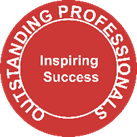 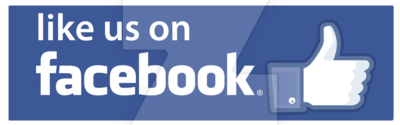 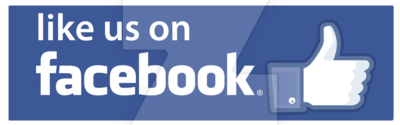 SCHOOL CALENDAR 2018SCHOOL CALENDAR 2018AUGUSTTuesday 14School PhotosWednesday 15Mt Selwyn Ski TripMonday 20 – Friday 24Year 12 Trial HSC ExaminationsMonday 20P&C Meeting 7pmMonday 20Drug Education Show Year 9Friday 24All Schools Touch Football Day Years 7 - 8